Applications for Christmas Assistance – will be accepted in November – on a Monday or Tuesday Morning.Tuesday 12 Nov -130 PM Bible Study – House by Peter Farthing (3) - No Bible study on the 29 October 20192020 RED SHIELD KIDS CAMP Dates: Saturday 4th -Friday 10th January, 2020 Who: Primary School Years 3 -6 Applications Close: Friday 22nd November, 2019 – Only kids who have not gone on a Collaroy Camp are allowed to attend.  Application Forms from Darryn.Sunday 1st December.  Iron & Clay will be taking over the meeting 10am. Wednesday 27 November Food Hamper delivery from FoodbankThursday 28 November 2019 – Last Jumble Sale for the Year11-13 December Christmas Cheer DistributionTuesday 17 December – Last day of welfare for the year.Wednesday 18 December – Last day for Shop for the YearWednesday 25 December – Christmas Day Service 10am.Sunday 05 Jan 2020 – Darryn last day PreachingSunday 12 Jan 2020-  Movie Presentation at churchSpiritual Renewal Glenda Brown“Wherever there is hardship or injustice Salvos will live, love and fight alongside others to transform Australia one life at a time with the love of Jesus.” I often wonder what will it look like when the whole of Australia is transformed with the love of Jesus. What does Revival look like? How will Revival in Australia impact the world? It puts an excitement in my Spirit. At Northside Chatswood, and I know in many Corps, we are seeing people from almost every Nation walking through our doors. Some are hearing the Gospel for the first time. Many are saying Yes to Jesus and we are praising God for what He is doing here. I just had a conversation with one of our Saints who is discipling two new Chinese Christians. They meet once a week in a coffee shop. Yesterday they spent time praying prayers of Revival for our Nation. How good is that? However, I was also reminded by the Lord the other week of the verse John 15:5 “I am the vine; you are the branches. If you remain in Me and I in you, you will bear much fruit; apart from me you can do nothing.” If we desire to and are passionate to see our Vision of Australia transformed for Jesus it starts with us clinging to Jesus. I actually know that I can do lots of things without Jesus. After more years than I like to say I can probably preach a good sermon, help people, run good programs even disciple another without Jesus. However, it will not bear fruit. It will not see multiplication, it will not see renewal, it will not see Revival. Recently the Lord said to me “My child, prayer is the key”. Prayer brings us to surrender our will to His will. When we do this, things happen beyond our understanding. I’ve made a commitment to spend time 3 times a week praying in my community. Our Northside SRC are committing to praying more for each other, our people and our Communities. I reward myself with a coffee in a coffee shop. The time goes fast and I’ve had several conversations and been able to encourage others. What would it look like if we all took up the prayer challenge? How great would it be to see Revival in our life time? Without Christ we can do nothing but with Him we can do everything!! 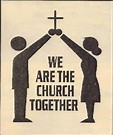 Coffee NewsSalvation Army     14 Hall Street  CessnockFamily Worship 10am, SundaysChurch Office                49912063        Mon-Tues 9-12Welfare                          1300 3712 88  Mon- Fri   9-5Shop                               4990 8925        Mon- Fri  9-4Oasis Youth Service     4969 8066        Mon-Fri   9-5Salvo Funerals               4300 3023       Any time day or night                                   cessnock.corps@aue.salvationarmy.org                         (Date of Print: Monday, 4 November 2019)     